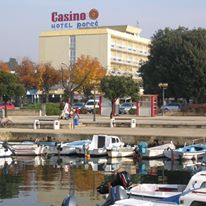 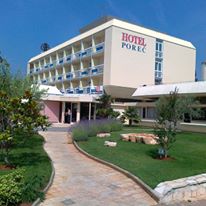 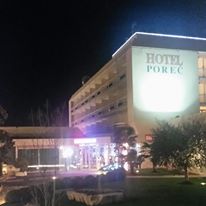 Ponuda smještaja u hotelu Poreč povodom POREČ FESTA za gitariste (22.02.-26.02.2018.)Poštovani, slobodni smo vam ponuditi smještaj po osobi na dan/per person a day po dolje navedenim cijenama:Standard dvokrevetna soba – Standard double room 243 kn (cca 32€)Superior dvokrevetna soba - Superior Double room281 kn (cca 38€)Standard Jednokrevetna soba - Standard Single room	342 kn (cca 45€)Superior Jednokrevetna soba - Superior Single room380 kn (cca 51€)Standard trokrevetna soba – Stadndard triple room 243 kn (cca 32€)Nadoplata za: - polupansion (HB)  90,00 kn (cca 12€) po osobi na dan/per person a day             - puni pansion (FB) 164,00 kn (cca 22€) po osobi na dan/per person a dayBoravišna pristojba/Residence tax 5,00 kn cca 0,70€ po osobi na dan/per person a dayPopusti za djecu:  - 0 – 3 godine (years)			gratis                                                                                                   3 - 7			-50%                       7 - 13			-20%Rezervacije poslati na email adresu info@hotelporec.com ili telefon 00385 52 451 811. Način plaćanja: - direktno na recepciji hotela (cash ili  creditcard)                - po predračunu na IBAN hotela.U Poreču, 05.11.2017.					Hotel Poreč